Fantastic fractionsCan you answer these questions?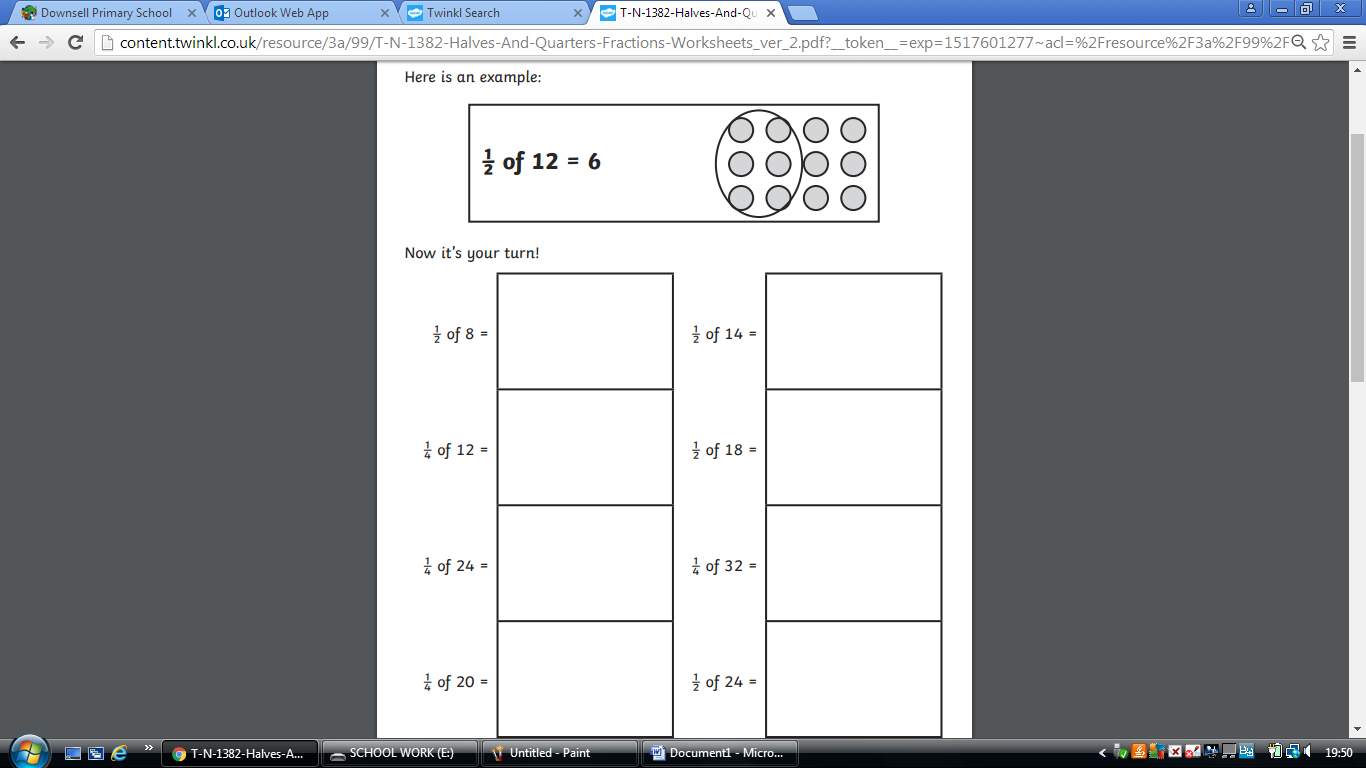 